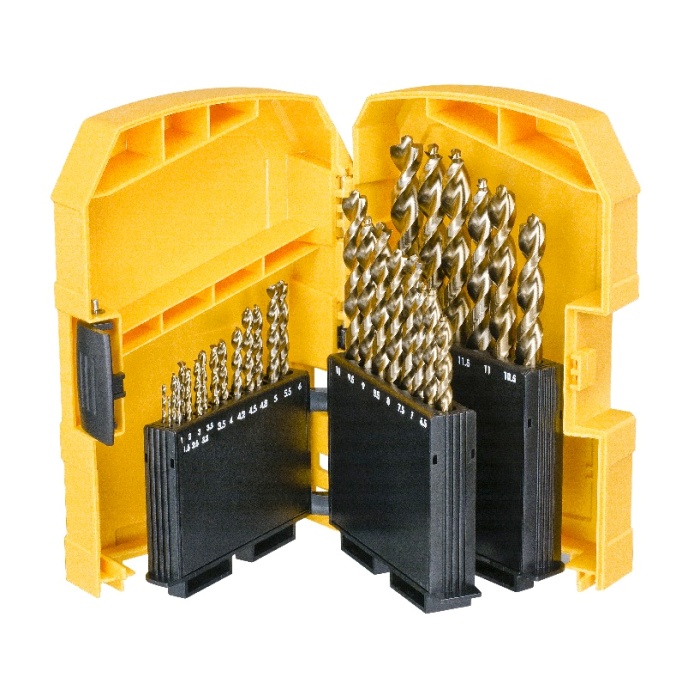 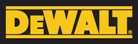 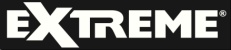 DT 792629tlg. EXTREME HSS-G Metallbohrer SetFür legierte und unlegierte Stähle bis 900 N/mm² ZugfestigkeitZum Bohren von Blech- und dünnwandigen Profilmaterialien, Rohre ohne Vorkörnen sowie zum Bohren von Holz und Kunststoffen Die DEWALT spezial Zubehörbox bietet ein Höchstmaß an Widerstandsfähigkeit und Haltbarkeit vereint mit einer bequemen Ablage und Sortierung des Zubehörs. Hergestellt aus Hochleistungskunststoffen bietet die Zubehörbox dem professionellen Anwender eine Vielzahl an Einsatzmöglichkeiten. Das Set mit qualitativ sehr hochwertigen Bohrern kombiniert optimal Preis und Leistung in einem ausgewogenen Verhältnis.InhaltArtikel-Nr.DurchmesserLängeArbeitslängeDT50341mm34mm12mmDT50351.5mm40mm18mmDT50362mm49mm24mmDT5037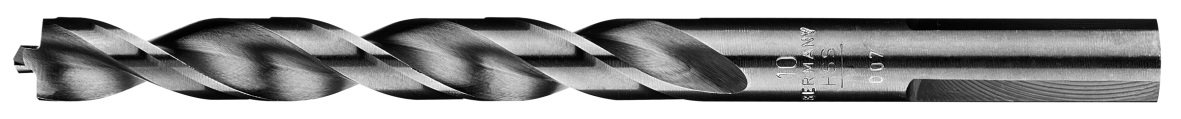 2.5mm57mm30mmDT50383mm61mm33mmDT50393.2mm65mm36mmDT50403.3mm65mm36mmDT50413.5mm70mm39mmDT50424mm75mm43mmDT50434.2mm75mm43mmDT50444.5mm80mm46mmDT50454.8mm86mm46mmDT50465mm86mm46mmDT50475.5mm93mm57mmDT50486mm93mm57mmDT50496.5mm101mm58mmDT50507mm109mm66mmDT50517.5mm109mm66mmDT50528mm117mm72mmDT50538.5mm117mm72mmDT50549mm125mm78mmDT50559.5mm125mm78mmDT505610mm133mm84mmDT505710.5mm133mm84mmDT505811mm142mm91mmDT505911.5mm142mm91mmDT506012mm151mm98mmDT506112.5mm151mm98mmDT506213mm151mm98mm